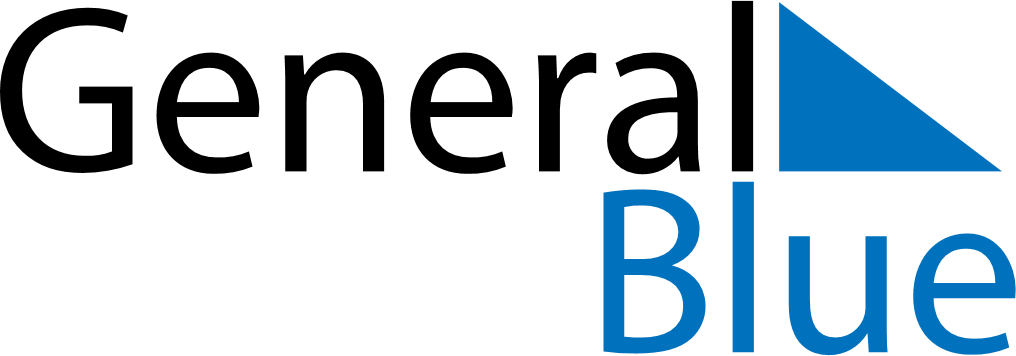 July 2024July 2024July 2024July 2024July 2024July 2024Slupsk, Pomerania, PolandSlupsk, Pomerania, PolandSlupsk, Pomerania, PolandSlupsk, Pomerania, PolandSlupsk, Pomerania, PolandSlupsk, Pomerania, PolandSunday Monday Tuesday Wednesday Thursday Friday Saturday 1 2 3 4 5 6 Sunrise: 4:21 AM Sunset: 9:30 PM Daylight: 17 hours and 8 minutes. Sunrise: 4:22 AM Sunset: 9:29 PM Daylight: 17 hours and 7 minutes. Sunrise: 4:23 AM Sunset: 9:29 PM Daylight: 17 hours and 6 minutes. Sunrise: 4:23 AM Sunset: 9:28 PM Daylight: 17 hours and 4 minutes. Sunrise: 4:24 AM Sunset: 9:28 PM Daylight: 17 hours and 3 minutes. Sunrise: 4:25 AM Sunset: 9:27 PM Daylight: 17 hours and 1 minute. 7 8 9 10 11 12 13 Sunrise: 4:26 AM Sunset: 9:26 PM Daylight: 16 hours and 59 minutes. Sunrise: 4:28 AM Sunset: 9:25 PM Daylight: 16 hours and 57 minutes. Sunrise: 4:29 AM Sunset: 9:25 PM Daylight: 16 hours and 56 minutes. Sunrise: 4:30 AM Sunset: 9:24 PM Daylight: 16 hours and 53 minutes. Sunrise: 4:31 AM Sunset: 9:23 PM Daylight: 16 hours and 51 minutes. Sunrise: 4:32 AM Sunset: 9:22 PM Daylight: 16 hours and 49 minutes. Sunrise: 4:34 AM Sunset: 9:21 PM Daylight: 16 hours and 47 minutes. 14 15 16 17 18 19 20 Sunrise: 4:35 AM Sunset: 9:20 PM Daylight: 16 hours and 44 minutes. Sunrise: 4:36 AM Sunset: 9:19 PM Daylight: 16 hours and 42 minutes. Sunrise: 4:38 AM Sunset: 9:17 PM Daylight: 16 hours and 39 minutes. Sunrise: 4:39 AM Sunset: 9:16 PM Daylight: 16 hours and 37 minutes. Sunrise: 4:40 AM Sunset: 9:15 PM Daylight: 16 hours and 34 minutes. Sunrise: 4:42 AM Sunset: 9:13 PM Daylight: 16 hours and 31 minutes. Sunrise: 4:43 AM Sunset: 9:12 PM Daylight: 16 hours and 28 minutes. 21 22 23 24 25 26 27 Sunrise: 4:45 AM Sunset: 9:11 PM Daylight: 16 hours and 25 minutes. Sunrise: 4:47 AM Sunset: 9:09 PM Daylight: 16 hours and 22 minutes. Sunrise: 4:48 AM Sunset: 9:08 PM Daylight: 16 hours and 19 minutes. Sunrise: 4:50 AM Sunset: 9:06 PM Daylight: 16 hours and 16 minutes. Sunrise: 4:51 AM Sunset: 9:05 PM Daylight: 16 hours and 13 minutes. Sunrise: 4:53 AM Sunset: 9:03 PM Daylight: 16 hours and 9 minutes. Sunrise: 4:55 AM Sunset: 9:01 PM Daylight: 16 hours and 6 minutes. 28 29 30 31 Sunrise: 4:56 AM Sunset: 9:00 PM Daylight: 16 hours and 3 minutes. Sunrise: 4:58 AM Sunset: 8:58 PM Daylight: 15 hours and 59 minutes. Sunrise: 5:00 AM Sunset: 8:56 PM Daylight: 15 hours and 56 minutes. Sunrise: 5:01 AM Sunset: 8:54 PM Daylight: 15 hours and 52 minutes. 